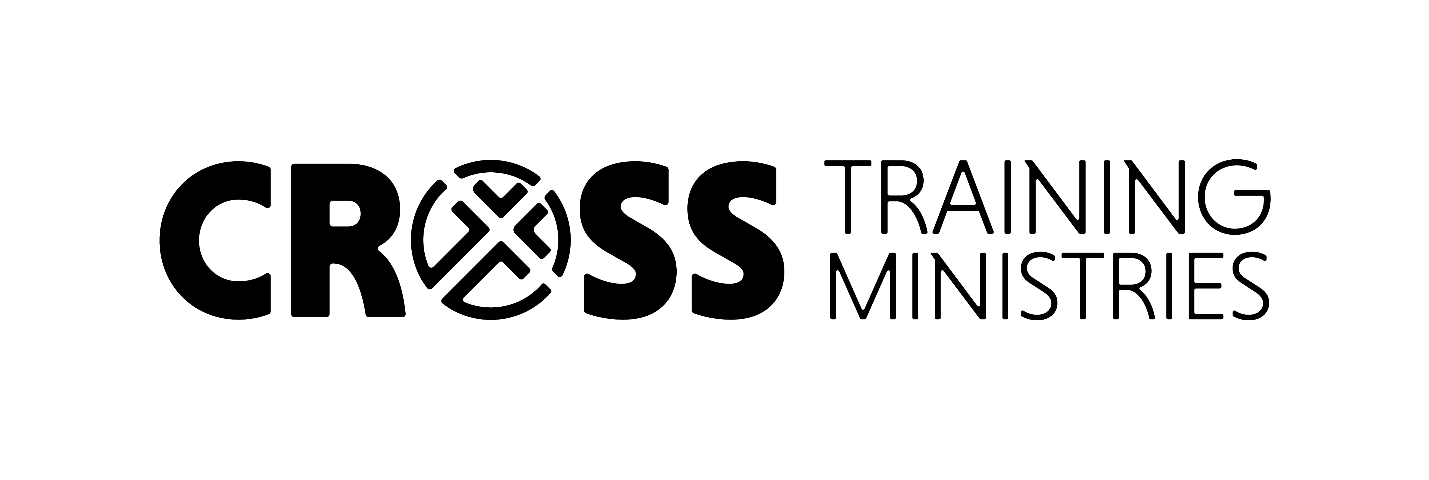 Week 7 Questions
Colossians 3:13-14What does it mean to ‘bear with someone’ (vs. 13)?Why does Paul include ‘bearing with one another’ in his description of holy living? What makes this action so important in the shared life of believers? How can we determine when we should confront/exhort/admonish other people and when we should simply ‘bear with’ them? Look at verse 13. Why is forgiveness so important in the life of a Christian (c.f. Matt. 6:14-15)? What is forgiveness: an emotion? a choice? a one-time event? a process? What should we do if we know that we ought to forgive someone but don’t feel like doing it? Look at verse 14. What does love bind together? What is love? 